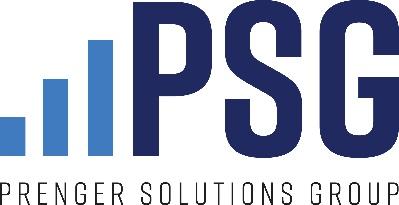 FIN DE SEMANA 30-31 DE ENERO 2021Enseñar con autoridad / espíritus inmundosLectura del evangelioMarcos 1:21-28"Llegaron a Cafarnaún, y Jesús empezó a enseñar en la sinagoga durante las asambleas del día sábado. Su manera de enseñar impresionaba mucho a la gente, porque hablaba como quien tiene autoridad, y no como los maestros de la Ley.Entró en aquella sinagoga un hombre que estaba en poder de un espíritu malo, y se puso a gritar: «¿Qué quieres con nosotros, Jesús de Nazaret? ¿Has venido a destruirnos? Yo sé que tú eres el Santo de Dios.» Jesús le hizo frente con autoridad: «¡Cállate y sal de ese hombre!» El espíritu malo revolcó al hombre en el suelo y lanzó un grito tremendo, pero luego salió de él.El asombro de todos fue tan grande que se preguntaban unos a otros: «¿Qué es esto? Una doctrina nueva, y ¡con qué autoridad! Miren cómo da órdenes a los espíritus malos ¡y le obedecen!»Asi fue como la fama de Jesús se extendió por todo el territorio de Galilea." 
Ayudante de homilía / conexión con la corresponsabilidad / dar / caridad / limosna ● Jesús enseña de manera diferente a los escribas. No cita a otros ni a la autoridad de otros, habla con el corazón. ● Incluso los espíritus malignos lo reconocen y le obedecen. ● ¿Y nosotros? ○ ¿Reconocemos a Jesús como nuestra autoridad? ○ Si es así, entonces somos libres. ■ En esta libertad, sabemos que él cuidará de nosotros, por eso compartimos nuestros dones con nuestra parroquia, nuestra diócesis y con otros. ○ Si no es así, ¿debemos pedirle a Jesús que nos libere de los espíritus malignos, las cosas que nos alejan de él?Intercesión Por el don de reconocer la autoridad de Jesús sobre nuestras vidas, que podamos permitir que esa autoridad nos guíe en nuestro apoyo a la Campaña Diocesana Anual.Copia para el anuncio del boletín ¿Alguna vez conoció a alguien, tuvo un maestro o entrenador, escuchó a un orador o asistió a un concierto y quedó impresionado por la persona a cargo o que dirigió el evento? Te vas pensando “¡Guau! ¡Eso fue excelente! " ¿Qué tenía esa persona? No es tanto lo que dijeron, sino CÓMO lo dijeron. Bueno, así fue cuando Jesús habló en la sinagoga. Impresionó a la gente ... ¡incluso a los espíritus malignos! Nosotros también deberíamos quedar impresionados. Quizás necesitemos escuchar más de cerca. Nos habla todos los días. Él también sacará lo que necesita expulsar de ti. Comencemos hoy a escuchar más atentamente y pedir su ayuda para limpiarnos de las cosas que nos alejan de él. Pídale que sea la autoridad en su vida y que le oriente en su participación en la Campaña Diocesana Anual.Copia para anuncio desde el púlpito Al considerar cómo Jesús es la autoridad en su vida, le pedimos que también considere con oración cómo apoyará la Campaña Diocesana Anual de este año.Copia para correo electrónico a la parroquia (envíe la noche del 31 de enero) Queridos hermanos y hermanas en Cristo, En la lectura de hoy, se nos recuerda que Jesús es la autoridad en todas nuestras vidas. Habla a través de su corazón, enseñándonos su camino. Cuando reconocemos a Jesús como la máxima autoridad, somos libres. En esta libertad, sabemos que Él cuidará de nosotros. En oración les pido que consideren la forma en que Jesús cuida de cada uno de nosotros y reflexionen sobre cómo podemos compartir nuestros propios dones con los demás al apoyar a nuestra parroquia y la Campaña Diocesana Anual.<inserte la despedida y el nombre del pastor>Publicación / contenido en redes sociales Foto: Manos de oración | "¿Cómo te habla hoy su autoridad?" Texto: “Cuando reconocemos a Jesús como la máxima autoridad, somos libres. En esta libertad, sabemos que Él nos cuidará ".